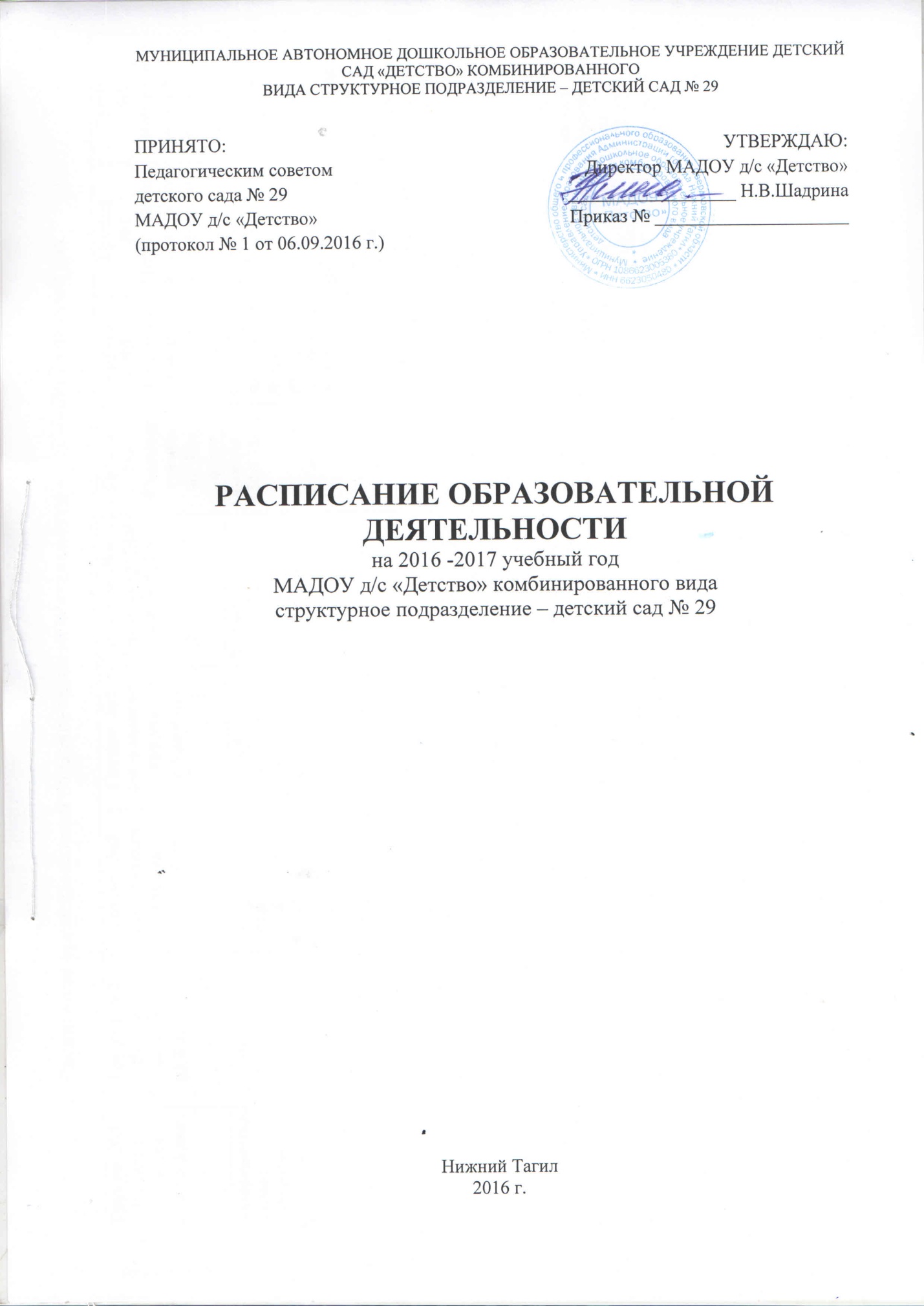 Расписание организованной образовательной деятельности на 2016-2017 учебный годДень недели Группа  №1Раннего возрастаот 2 до 3 летГруппа  №2Раннего возрастаот 2 до 3 летГруппа №52-я младшая группаот 3 до 4 летГруппа  №92-я младшая группаот 3 до 4 летГруппа  №4Средняя группаот 4 до 5 летГруппа №3Старшая группа от 5 до 6 летГруппа  №7Старшая группа от 5 до 6 летГруппа№1Подготовительная группа от 6 до 7 летГруппа№8Подготовительная группа от 6 до 7 летПонедельникЭкспериментирование с материалами и веществами9.10-9.20Двигательная активность9.00-9.10Рисование (лепка, аппликация)9.15-9.30Рисование (лепка, аппликация)9.00-9.15Восприятие и понимание смысла музыкальных произведений9.10-9.30Общение8.50-9.15Рисование / конструирование из разных материалов9.15-9.40Общение9.05-9.35С\р игры, игры с правилами, театрализованные игры9.00-9.30ПонедельникЭкспериментирование с материалами и веществами9.10-9.20Двигательная активность9.00-9.10Рисование (лепка, аппликация)9.15-9.30Рисование (лепка, аппликация)9.00-9.15Восприятие и понимание смысла музыкальных произведений9.10-9.30Общение8.50-9.15Рисование / конструирование из разных материалов9.15-9.40Восприятие и понимание смысла музыкальных произведений11.30Восприятие и понимание смысла музыкальных произведений9.40-10.10ПонедельникОбщение9.30-9.40Общение9.30-9.40Физическая культура (улица)10.00-10.15Физическая культура(улица)9.25-9.40Рисование (лепка,аппликация)9.40-10.00Физическая культура (зал)9.30-9.50Физическая культура (зал)11.10-11.30Рисование10.25-10.55Рисование10.20-10.50ВторникПредметная деятельность и игры с составными и динамическими игрушками8.50-9.00Предметная деятельность и игры с составными и динамическими игрушками8.50-9.00Восприятие и понимание смысла музыкальных произведений9.00-9.15Общение9.00-9.15Экспериментирование с объектами окр. мира, исследование объектов окр. мира9.10-9.30Экспериментирование с объектами окр. мира9.00-9.25Экспериментирование с объектами окр. мира9.15-9.40Экспериментирование с объектами окр. мира9.00-9.30Экспериментирование с объектами окр. мира9.00-9.30ВторникПредметная деятельность и игры с составными и динамическими игрушками8.50-9.00Предметная деятельность и игры с составными и динамическими игрушками8.50-9.00Восприятие и понимание смысла музыкальных произведений9.00-9.15Общение9.00-9.15Экспериментирование с объектами окр. мира, исследование объектов окр. мира9.10-9.30Экспериментирование с объектами окр. мира9.00-9.25Экспериментирование с объектами окр. мира9.15-9.40Лепка  аппликация9.40-10.10Лепка/аппликация9.40-10.10ВторникДвигательная активность9.10-9.20Общение9.10-9.20Общение9.30-9.45Восприятие и понимание смысла музыкальных произведений9.25-9.35Физическая культура (зал)9.40-10.00Воспри-ятие и понима-ние смысла музыкальных произведений9.45-10.05Восприятие и понимание смысла музыкальных произведений9.45-10.05Физическая культура (зал)11.00-.11.30Физическая культура (зал)10.20-10.50СредаВосприятие смысла музыки, сказок, стихов, рассматривание картинок9.10-9.20Предметная деятельность и игры с составными и динамичес-кими игрушками9.00-9.10Физическая культура (зал)9.10-9.25Экспериментирование с объектами окружающего  мира9.30-9.45Восприятие и понимание смысла музыкальных произведений9.10-9.30Общение9.00-9.25Общение9.15-9.40Экспериментирование с объектами окр. мира9.00-9.30Экспериментирование с объектами окр. мира9.25-9.55СредаВосприятие смысла музыки, сказок, стихов, рассматривание картинок9.10-9.20Предметная деятельность и игры с составными и динамичес-кими игрушками9.00-9.10Физическая культура (зал)9.10-9.25Экспериментирование с объектами окружающего  мира9.30-9.45Восприятие и понимание смысла музыкальных произведений9.10-9.30Общение9.00-9.25Общение9.15-9.40Конструирование из разных материаловАппл./констр.Общение10.05-10.40СредаПредметная деятельность и игры с составными и динамичес-кими игрушками9.30-940Восприятие смысла музыки, сказок, стихов, рассматривание картинок9.20-9.25Экспериментирование с объектами окружающего  мира9.35-9.50Физическая культура(зал)9.30-9.45С\р игры, игры  с правилами9.40-10.00Физическая культура (зал)9.45-10.00Физическая культура (зал)10.40-10.05Восприятие и понимание смысла музыкальных произведений11.30Физическая культура(зал)10.50-11.25ЧетвергЭкспериментирование с материалами и веществами9.10-9.20Экспериментирование с материалами и веществами8.50-9.00Восприятие и понимание смысла музыкальных произведений9.00-9.15Конструирование из разного материала 9.00-9.15Общение9.10-9.35Исследование объектов окружающего мира9.15-9.40Игры с правилами, с/р игры, театрализованные игры10.40-11.05Экспериментирование с объектами окр. мира9.05-9.35Экспериментирование с объектами окр. мира9.00-9.30ЧетвергДвигательная активность9.30-9.40Двигательная активность9.10-9.20Конструирование из разного материала 9.25-9.40Восприятие и понимание смысла музыкальных произведений9.25-9.40Физическая культура (зал)9.40-10.00Конструирование из разных материалов9.50-10.15Исследование объектов окружающего мира9.15-9.40Общение9.45-10.15Восприятие и понимание смысла музыкальных произведений9.40-10.10ЧетвергДвигательная активность9.30-9.40Двигательная активность9.10-9.20Конструирование из разного материала 9.25-9.40Восприятие и понимание смысла музыкальных произведений9.25-9.40Физическая культура (зал)9.40-10.00Физическая культура (улица)11.00-11.25Конструирование из разных материалов9.50-10.05Физическая культура (зал)10.40-11.10Общение10.20-10.55ЧетвергДвигательная активность9.30-9.40Двигательная активность9.10-9.20Конструирование из разного материала 9.25-9.40Восприятие и понимание смысла музыкальных произведений9.25-9.40Физическая культура (зал)9.40-10.00Физическая культура (улица)11.00-11.25Физическая культура (улица)11.40-12.05Физическая культура (зал)10.40-11.10Общение10.20-10.55ПятницаОбщение9.00-9.10Восприятие смысла музыки, сказок, стихов, рассматривание картинок9.20-9.30Восприятие смысла музыки, сказок, стихов, рассматривание картинок9.00-9.10Физическая культура(зал)9.10-9.25С\ролевые игры, игры с правилами  9.10-9.25Конструирование из разного материала 9.10-9.30Аппликация/лепка9.15-9.35Аппликация/лепка9.15-9.40Общение9.00-9.30Общение9.00-9.30ПятницаОбщение9.00-9.10Восприятие смысла музыки, сказок, стихов, рассматривание картинок9.20-9.30Восприятие смысла музыки, сказок, стихов, рассматривание картинок9.00-9.10С\ролевые  игры, игры с правилами  9.35-9.50Физическая культура(зал)9.35-9.50Физическая культура (улица)11.10-11.30Восприятие и понимание смысла музыкальных произведений9.45-10.00Восприя-тиеи понимание смысла музыкаль-ных произведе-ний9.50-10.10Конструирование из разного материала, включая конструкторы, бумагу и т.д.10.20-10.50Конструирование из разного материала, включая конструкторы, бумагу и т.д.9.40-10.05ПятницаОбщение9.00-9.10Восприятие смысла музыки, сказок, стихов, рассматривание картинок9.20-9.30Восприятие смысла музыки, сказок, стихов, рассматривание картинок9.00-9.10С\ролевые  игры, игры с правилами  9.35-9.50Физическая культура(зал)9.35-9.50Физическая культура (улица)11.10-11.30Восприятие и понимание смысла музыкальных произведений9.45-10.00Восприя-тиеи понимание смысла музыкаль-ных произведе-ний9.50-10.10Физическая культура (улица)11.40Физическая культура (улица)10.20-10.50Д-ть8-10 минут8-10 минут10-15 минут10-15 минут15-20 минут20-25 минут20-25 минут25-30 минут25-30 минут